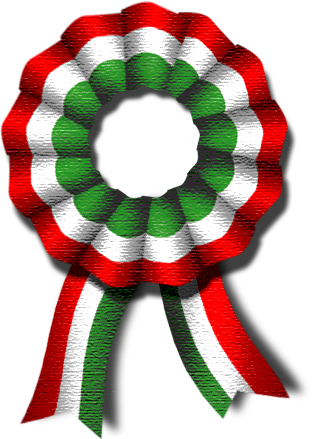 A megemlékezésa zugligeti Kossuth-szobornál lesz2018. március 15-én 11:00 órakorTermészetvédelmi és Természetismereti Bizottság (vezetett túra)- Találkozó: 9:00 Széll Kálmán tér,  21-es busz végállomása,útvonal: Normafa – Libegő - Anna-rét – Kossuth szobor - ünnepség - Harang-völgy (6 km 100 m szint)Túravezetők: Dr. Balogh Istvánné, Telek GyörgyAz emlékműnél lehetőség van a megemlékezés virágait vagy kis nemzeti színű zászlókat elhelyezni.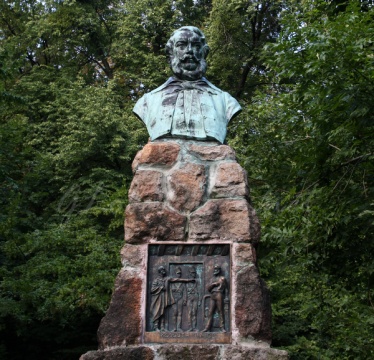 